Your recent request for information is replicated below, together with our response.A.  Please can you provide me with information, for each of the last 5 years, about the incidence of :1 car vandalism and deliberate damage to cars parked and left by owners2 theft of cars3 theft from carswhich in all cases were parked at Halbeath Park and Ride (HP&R), near Dunfermline.Please can you include information about what type of crime was involved, ie vandalism, theft of, theft from, and also time of day any of the above crime(s) took place, ie whether during the day or at night time. I have included a table at the end of this letter providing recorded incidents at location above and dates when these were crimes reported. However, with regards to providing times of when incident took place, in terms of Section 17 of the Act, this letter represents a formal notice that information is not held.By way of explanation, the time of the offence is not recorded. B.  If the CCTV at HP&R for car owners has been upgraded in the last 5 years, and whether it is more extensive and better quality than 5 years ago.C.  Whether crime levels and security precautions for car owners parking at HP&R are reviewed either by Fife Council and/or Police Scotland; at what frequency such reviews if any occur, and whether any improvements in security for car owners have been put in place as a result during the last 5 years, and whether any such improvements are planned.I can advise that Police Scotland does not hold the above requested information. In terms of Section 17 of the Act, this letter represents a formal notice that information is not held.By way of explanation, this information would be provided by your local authority. To be of assistance I have attached a link below for you to contact for further details.Home | Fife CouncilIf you require any further assistance, please contact us quoting the reference above.You can request a review of this response within the next 40 working days by email or by letter (Information Management - FOI, Police Scotland, Clyde Gateway, 2 French Street, Dalmarnock, G40 4EH).  Requests must include the reason for your dissatisfaction.If you remain dissatisfied following our review response, you can appeal to the Office of the Scottish Information Commissioner (OSIC) within 6 months - online, by email or by letter (OSIC, Kinburn Castle, Doubledykes Road, St Andrews, KY16 9DS).Following an OSIC appeal, you can appeal to the Court of Session on a point of law only. This response will be added to our Disclosure Log in seven days' time.Every effort has been taken to ensure our response is as accessible as possible. If you require this response to be provided in an alternative format, please let us know.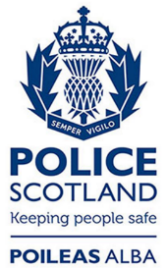 Freedom of Information ResponseOur reference:  FOI 24-0307Responded to:  28 February 2024Table 1.Table 1.Title: Recorded Crimes/Offences, Halbeath Park and Ride (HP&R), Dunfermline1,2,3,4Title: Recorded Crimes/Offences, Halbeath Park and Ride (HP&R), Dunfermline1,2,3,4Title: Recorded Crimes/Offences, Halbeath Park and Ride (HP&R), Dunfermline1,2,3,4Title: Recorded Crimes/Offences, Halbeath Park and Ride (HP&R), Dunfermline1,2,3,4Period: 1st January 2019 - 31st January 2024 (inclusive)Period: 1st January 2019 - 31st January 2024 (inclusive)Period: 1st January 2019 - 31st January 2024 (inclusive)idDate FromDate ToCrime Bulletin Description116/11/2021 05:3029/11/2021 12:00Theft from a Motor Vehicle, Insecure etc217/11/2021 16:0005/12/2021 01:00Theft from a Motor Vehicle, Insecure etc304/04/2022 12:0011/04/2022 18:00Theft from a Motor Vehicle, Insecure etc404/05/2022 09:3015/05/2022 05:20Theft from a Motor Vehicle, Insecure etc518/05/2022 09:0018/05/2022 17:15Common theft609/05/2022 14:0021/05/2022 05:00Theft from a Motor Vehicle, Insecure etc718/05/2022 19:0518/05/2022 19:05Theft from a Motor Vehicle, Insecure etcAll statistics are provisional and should be treated as management information. All data have been extracted from Police Scotland internal systems and are correct as at 23/02/2024.All statistics are provisional and should be treated as management information. All data have been extracted from Police Scotland internal systems and are correct as at 23/02/2024.All statistics are provisional and should be treated as management information. All data have been extracted from Police Scotland internal systems and are correct as at 23/02/2024.All statistics are provisional and should be treated as management information. All data have been extracted from Police Scotland internal systems and are correct as at 23/02/2024.1 The Recorded Crimes are extracted using the Date Raised, and then mapping the Crimes to Halbeath Park and Ride, Dunfermline, using ArcGIS software (based on the Grid East and Grid North).1 The Recorded Crimes are extracted using the Date Raised, and then mapping the Crimes to Halbeath Park and Ride, Dunfermline, using ArcGIS software (based on the Grid East and Grid North).1 The Recorded Crimes are extracted using the Date Raised, and then mapping the Crimes to Halbeath Park and Ride, Dunfermline, using ArcGIS software (based on the Grid East and Grid North).1 The Recorded Crimes are extracted using the Date Raised, and then mapping the Crimes to Halbeath Park and Ride, Dunfermline, using ArcGIS software (based on the Grid East and Grid North).2 A keyword search was also carried out on the locus line for Halbeath Park and Ride.  Relevant records were selected.2 A keyword search was also carried out on the locus line for Halbeath Park and Ride.  Relevant records were selected.2 A keyword search was also carried out on the locus line for Halbeath Park and Ride.  Relevant records were selected.2 A keyword search was also carried out on the locus line for Halbeath Park and Ride.  Relevant records were selected.3 Please note, each record would need to be read to confirm the circumstances and location of the offence.3 Please note, each record would need to be read to confirm the circumstances and location of the offence.3 Please note, each record would need to be read to confirm the circumstances and location of the offence.3 Please note, each record would need to be read to confirm the circumstances and location of the offence.4 Please note, the 'committed date/times' are displayed within Table 1 based on the 'Date From' and 'Date To' variables.  Please note, it is not always possible to provide the exact date/time a crime/offence was committed.4 Please note, the 'committed date/times' are displayed within Table 1 based on the 'Date From' and 'Date To' variables.  Please note, it is not always possible to provide the exact date/time a crime/offence was committed.4 Please note, the 'committed date/times' are displayed within Table 1 based on the 'Date From' and 'Date To' variables.  Please note, it is not always possible to provide the exact date/time a crime/offence was committed.4 Please note, the 'committed date/times' are displayed within Table 1 based on the 'Date From' and 'Date To' variables.  Please note, it is not always possible to provide the exact date/time a crime/offence was committed.